AREA INCLUSIONE: PIANO DI ISTITUTO DELLE ATTIVITA’ PER ALUNNI/E CON BES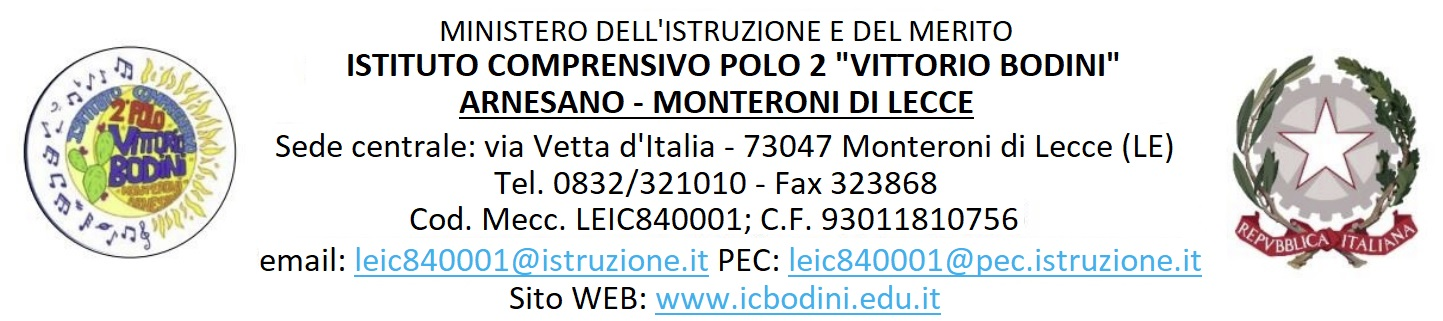 PREMESSA: Definizione di B.E.S.L’espressione “Bisogni Educativi Speciali” (BES) è entrata in uso in Italia dopo l’emanazione della Direttiva ministeriale del 27 dicembre 2012 “Strumenti di intervento per alunni con Bisogni Educativi Speciali e organizzazione territoriale per l’inclusione scolastica“. La Direttiva stessa ne precisa il significato: “L’area dello svantaggio scolastico è molto più ampia di quella riferibile esplicitamente alla presenza di deficit. In ogni classe ci sono alunni che presentano una richiesta di speciale attenzione per una varietà di ragioni”.
L’utilizzo dell’acronimo “BES sta ad indicare una vasta area di alunni per i quali il principio della personalizzazione dell’insegnamento, sancito dalla Legge 53/2003, va applicato con particolari accentuazioni in quanto a peculiarità, intensività e durata delle modificazioni”.In particolare rientrano tra gli alunni con BES quelli con:Si ribadisce nella Nota Ministeriale del 22/11/2013 che è compito della scuola individuare gli alunni/e con bisogni educativi speciali per i quali è opportuna e necessaria l'adozione di particolari strategie didattiche nel caso di difficoltà non meglio specificate o certificate. Tali tipologie di BES dovranno essere comunque individuate sulla base di elementi oggettivi, ovvero di ben fondate considerazioni psicopedagogiche e didattiche.IL PIANO con cui nel nostro istituto rispondiamo ai bisogni educativi speciali dei nostri alunni prevede:LA COMPILAZIONE DI ALCUNI DOCUMENTI NECESSARI per AVVIARE E MONITORARE IL PERCORSO INCLUSIVOL’APPLICAZIONE DELLE RELATIVE AZIONI EDUCATIVE/DIDATTICHE. Per gli alunni con disabilità sono previsti 3 GLO ordinari: (presenza di tutto il Team/Consiglio di Classe)Redazione PEI                entro fine ottobreVerifica INTERMEDIA    fine 1^ quadrimestreVerifica FINALE             fine 2^ quadrimestre                       Se necessario potranno essere convocati GLO straordinariE’ prevista una Verifica INTERMEDIA del PDP fine 1^ quadrimestre                  una Verifica FINALE                        fine 2^ quadrimestreN.B. IL PDP stilato in assenza di certificazione è da ritenersi TRANSITORIO, con durata massima fino al termine dell’A.S., sarà noto SOLO al Consiglio/Team di Classe e alla famiglia, NON RESTA TRACCIA NEL CURRICULUM DELL’ALUNNO/A.TIPO 1Certificazione Legge 104/1992alunni/e con DISABILITA’ (presenza dell’insegnante di sostegno)TIPO 2certificazione Legge 170/2010alunni/e con DSA-ADHD-BORDERLINE COGNITIVO-ALTRO (non è previsto il sostegno)TIPO 3NESSUNA CERTIFICAZIONEalunni/e con difficoltà scolastiche, anche temporanee, dovute a:PROBLEMATICITA’ COMPORTAMENTALI, EMOTIVE, APPRENDITIVE;DIFFICOLTA’ LINGIUSTICHE (alunni/e non italofoni);Condizione di SVANTAGGIO derivante da difficoltà SOCIO-ECONOMICHE O CULTURALI; Possibile DISTURBO certificabile (non ancora riconosciuto/in attesa di certificazione).“ALUNNI/E CON CERTIFICAZIONE  Legge 104ALUNNI/E CON CERTIFICAZIONE  Legge 104ALUNNI/E CON CERTIFICAZIONE  Legge 104ALUNNI/E CON CERTIFICAZIONE  Legge 104ALUNNI/E CON CERTIFICAZIONE  Legge 104ALUNNI/E CON CERTIFICAZIONE  Legge 104ALUNNI/E CON CERTIFICAZIONE  Legge 104ALUNNI/E CON CERTIFICAZIONE  Legge 104TIPOLOGIA DI B.E.S.DOCUMENTOModelloCOMPILAZIONE/AGGIORNAMENTOa cura di(compilazione/aggiornamento)QUANDOFIRMATO DACONSEGNARE AENTRO(scadenza)Certificazione di disabilità BES 1PEIScaricabile dal sito Docente di sostegno+ docenti curricolariOgni anno scolasticoentro fine OTTOBRE(per riconoscimenti avvenuti nel corso dell’anno, appena ricevuta la documentazione)Team docenti classe/sezione(Prim/Inf)Consiglio di Classe al completo (Secon) + Famigliaconvocata nel GLOSegreteria studenti Protocollato ed inserito nel fascicolo personale alunno/a(COPIA consegnata alla famiglia)31 ottobreBES 1PDFScaricabile dal sitoDocente di sostegno + equipe ASLCOMPILAZIONE alla prima diagnosiAGGIORNAMENTO solo  alunni in PASSAGGIO Infanzia/primariaPrimaria/Secondaria 1^gradoSecondaria 1^ grado/Secon. 2^ grado FEBBRAIO/MARZOSegreteria studenti Protocollato ed inserito nel fascicolo personale alunno/aFebbraio/marzoin base ad accordi e disponibilità referenti ASLALUNNI/E CON CERTIFICAZIONE  Legge 170ALUNNI/E CON CERTIFICAZIONE  Legge 170ALUNNI/E CON CERTIFICAZIONE  Legge 170ALUNNI/E CON CERTIFICAZIONE  Legge 170ALUNNI/E CON CERTIFICAZIONE  Legge 170ALUNNI/E CON CERTIFICAZIONE  Legge 170ALUNNI/E CON CERTIFICAZIONE  Legge 170ALUNNI/E CON CERTIFICAZIONE  Legge 170TIPOLOGIA DI B.E.S.DOCUMENTOModelloCOMPILAZIONE/AGGIORNAMENTOa cura di(compilazione/aggiornamento)QUANDOFIRMATO DACONSEGNARE AENTRO(scadenza)Certificazione DSA, ADHD, altro… (Legge 170)BES 2PDP(modelli diversi a seconda della certificazione)Scaricabile dal sitoTeam docenti (Primaria)Consiglio di classe(Secondaria)Ogni anno scolasticoentro NOVEMBRE(per riconoscimenti avvenuti nel corso dell’anno, appena ricevuta la documentazione)Team classe(Prim)Consiglio di Classeal completo (Secon)  + Famigliaconvocata dal coordinatoreSegreteria studenti Protocollato ed inserito nel fascicolo personale alunno/a(COPIA  consegnata alla famiglia)30novembreALUNNI SENZA CERTIFICAZIONE con B.E.S. individuati dai Consigli di Classe/Team di Classe (B.E.S. 3)Quando il Consiglio di classe/Team di classe/sezione individua alunni/e con B.E.S. (vista la Direttiva Ministeriale del 2012 e la C.M. n.8 del 2013) può programmare – pur in assenza di certificazione- Piani Personalizzati che, attraverso una riorganizzazione del percorso educativo ritagliato sui bisogni dello studente, possa consentirgli di raggiungere il successo formativo. L'applicazione di detto piano richiede la partecipazione ed il consenso della famiglia che deve essere informata in merito alle difficoltà riscontrate e alle proposte educative che si intende adottare nei confronti degli studenti individuati come portatori di Bisogni Educativi Speciali.ALUNNI SENZA CERTIFICAZIONE con B.E.S. individuati dai Consigli di Classe/Team di Classe (B.E.S. 3)Quando il Consiglio di classe/Team di classe/sezione individua alunni/e con B.E.S. (vista la Direttiva Ministeriale del 2012 e la C.M. n.8 del 2013) può programmare – pur in assenza di certificazione- Piani Personalizzati che, attraverso una riorganizzazione del percorso educativo ritagliato sui bisogni dello studente, possa consentirgli di raggiungere il successo formativo. L'applicazione di detto piano richiede la partecipazione ed il consenso della famiglia che deve essere informata in merito alle difficoltà riscontrate e alle proposte educative che si intende adottare nei confronti degli studenti individuati come portatori di Bisogni Educativi Speciali.ALUNNI SENZA CERTIFICAZIONE con B.E.S. individuati dai Consigli di Classe/Team di Classe (B.E.S. 3)Quando il Consiglio di classe/Team di classe/sezione individua alunni/e con B.E.S. (vista la Direttiva Ministeriale del 2012 e la C.M. n.8 del 2013) può programmare – pur in assenza di certificazione- Piani Personalizzati che, attraverso una riorganizzazione del percorso educativo ritagliato sui bisogni dello studente, possa consentirgli di raggiungere il successo formativo. L'applicazione di detto piano richiede la partecipazione ed il consenso della famiglia che deve essere informata in merito alle difficoltà riscontrate e alle proposte educative che si intende adottare nei confronti degli studenti individuati come portatori di Bisogni Educativi Speciali.ALUNNI SENZA CERTIFICAZIONE con B.E.S. individuati dai Consigli di Classe/Team di Classe (B.E.S. 3)Quando il Consiglio di classe/Team di classe/sezione individua alunni/e con B.E.S. (vista la Direttiva Ministeriale del 2012 e la C.M. n.8 del 2013) può programmare – pur in assenza di certificazione- Piani Personalizzati che, attraverso una riorganizzazione del percorso educativo ritagliato sui bisogni dello studente, possa consentirgli di raggiungere il successo formativo. L'applicazione di detto piano richiede la partecipazione ed il consenso della famiglia che deve essere informata in merito alle difficoltà riscontrate e alle proposte educative che si intende adottare nei confronti degli studenti individuati come portatori di Bisogni Educativi Speciali.ALUNNI SENZA CERTIFICAZIONE con B.E.S. individuati dai Consigli di Classe/Team di Classe (B.E.S. 3)Quando il Consiglio di classe/Team di classe/sezione individua alunni/e con B.E.S. (vista la Direttiva Ministeriale del 2012 e la C.M. n.8 del 2013) può programmare – pur in assenza di certificazione- Piani Personalizzati che, attraverso una riorganizzazione del percorso educativo ritagliato sui bisogni dello studente, possa consentirgli di raggiungere il successo formativo. L'applicazione di detto piano richiede la partecipazione ed il consenso della famiglia che deve essere informata in merito alle difficoltà riscontrate e alle proposte educative che si intende adottare nei confronti degli studenti individuati come portatori di Bisogni Educativi Speciali.TEMPIAZIONISTRUMENTICOMPILAZIONE A CURA DICONSEGNARE A1SETTEMBRE/NOVEMBREFASE OSSERVATIVAGRIGLIA OSSERVATIVA               (allegati: Modello per sospetto di                  DSA/Modello per altri B.E.S.)Esiti PROVE D’INGRESSOCons di Classe/Team classeLe griglie saranno custodite fino al successivo step 32Consiglio di Classe OTTOBRE Secondaria Riunione di programmazione OTTOBRE PrimariaFASE DI PRIMA IDENTIFICAZIONEIdentificazione e messa a verbale di alunni/econ prestazioni atipiche (es: performance al di sotto della media; casi di plusdotazione, ecc…)(SECONDARIA) Messa a verbale delle azioni di recupero e                            potenziamento da mettere in atto(PRIMARIA) Breve relazione sulle azioni di recupero e                            potenziamento da mettere in atto Cons di Classe/Team classe(SECONDARIA) Registro verbali(PRIMARIA) Custodita da un docente del Team3Consiglio di Classe NOVEMBRE Secondaria Riunione di programm. NOVEMBRE PrimariaCOMPILAZIONE SCHEDA DI CLASSEPer CONFERMAIdentificazione ALUNNI/E
con B.E.S.-Incontro preliminare coordinatore/famiglia-Richiesta ufficiale alla famiglia di approfondimento diagnostico(tramite modello del D.S.)(SECONDARIA) Messa a verbale della suddetta richiesta (si allega griglia osservativa precedentemente compilata)  (PRIMARIA) Breve relazione firmata dal Team  (si allega griglia osservativa precedentemente compilata)  C. DI C./Team di classe(SECONDARIA) Registro verbali(PRIMARIA) Custodita da un docente del Team4In attesa di eventuale diagnosi (D.S.A. o altro)COMPILAZIONE PDP TRANSITORIOPrevio incontro del coordinatore con la famigliaC. DI C./Team classe(SECONDARIA)custodito nel registro dei verbali(PRIMARIA) custodito da un docente del TEAM5                   ARRIVO DIAGNOSI(La DIAGNOSI va CONSEGNATA direttamente DALLA FAMIGLIA in segreteria)COMPILAZIONE in tempi brevi DOCUMENTO RELATIVO (PDP, PEI…)Condivisione con genitori e firma (a cura del coordinatore)C. DI C./Team classeVEDASI ITER del relativo PIANO6Fine 1^ quadrimestreVerifica INTERMEDIA PDPCondivisione con genitori  (a cura del coordinatore)C. DI C./Team classe(SECONDARIA)custodito nel registro dei verbali(PRIMARIA) custodito da un docente del TEAM7Fine 2^ quadrimestreVerifica FINALE PDPCondivisione con genitori  (a cura del coordinatore)C. DI C./Team classe(SECONDARIA)custodito nel registro dei verbali(PRIMARIA) custodito da un docente del TEAM